Kindergarten-2nd grade Art Lesson  9/8/20-9/21/20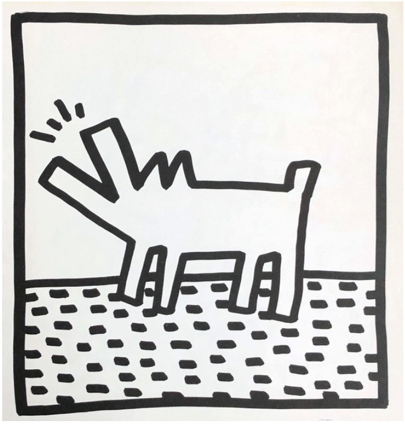 Keith Haring DogKindergarteners, 1st, 2nd graderscan view the Keith Haring Slideshow, especially the section on DOGS (page 8-12)https://docs.google.com/presentation/d/1XjCSxX8iouU8bppe6WEOY0Xl41XfTVb63MZ69X2X_zc/edit?usp=sharingThis slideshow is also accessible from the Encinal Art Website https://encinalart.weebly.com/resources.htmlInstructions: Draw a Dog with shapes (rectangle, triangle, square) in the style of Keith Haring. Cut the dog out with scissors, being careful not to cut the legs or ears off. Save this dog for next week. We will add to it by making more dogs, dog toys, dog houses, etc!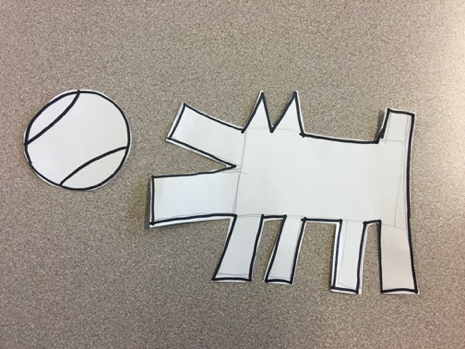 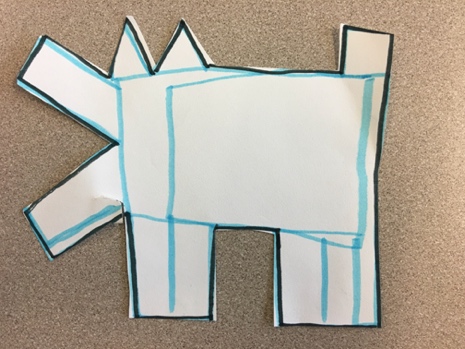 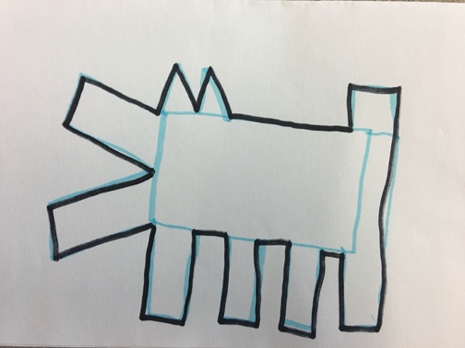 September 8-21, 20203rd-5th Art Lesson is on the following page!3rd-5th Grade Art Lesson  9/8/20 - 9/21/20 ~ Keith Haring Books3rd-5th graders can view the Keith Haring Slideshow, especially the section on BOOKS (pages 13-18)https://docs.google.com/presentation/d/1XjCSxX8iouU8bppe6WEOY0Xl41XfTVb63MZ69X2X_zc/edit?usp=sharingThis slideshow is also accessible from the Encinal Art Website (resource page):https://encinalart.weebly.com/resources.html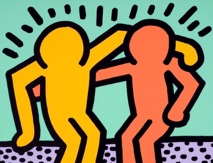 Instructions:3rd-5th graders can create a Flutter or Flip book (instructions on slideshow). Mrs. Noon recommends the Flutter Book as it may be a new method for many and it only requires paper, pencil and scissors. The Flip Book requires a staples or clip to connect the pages. We will continue these next week in Art! Try to fold and cut today and we can add pictures next week.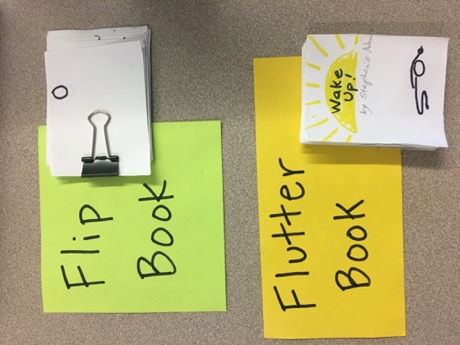 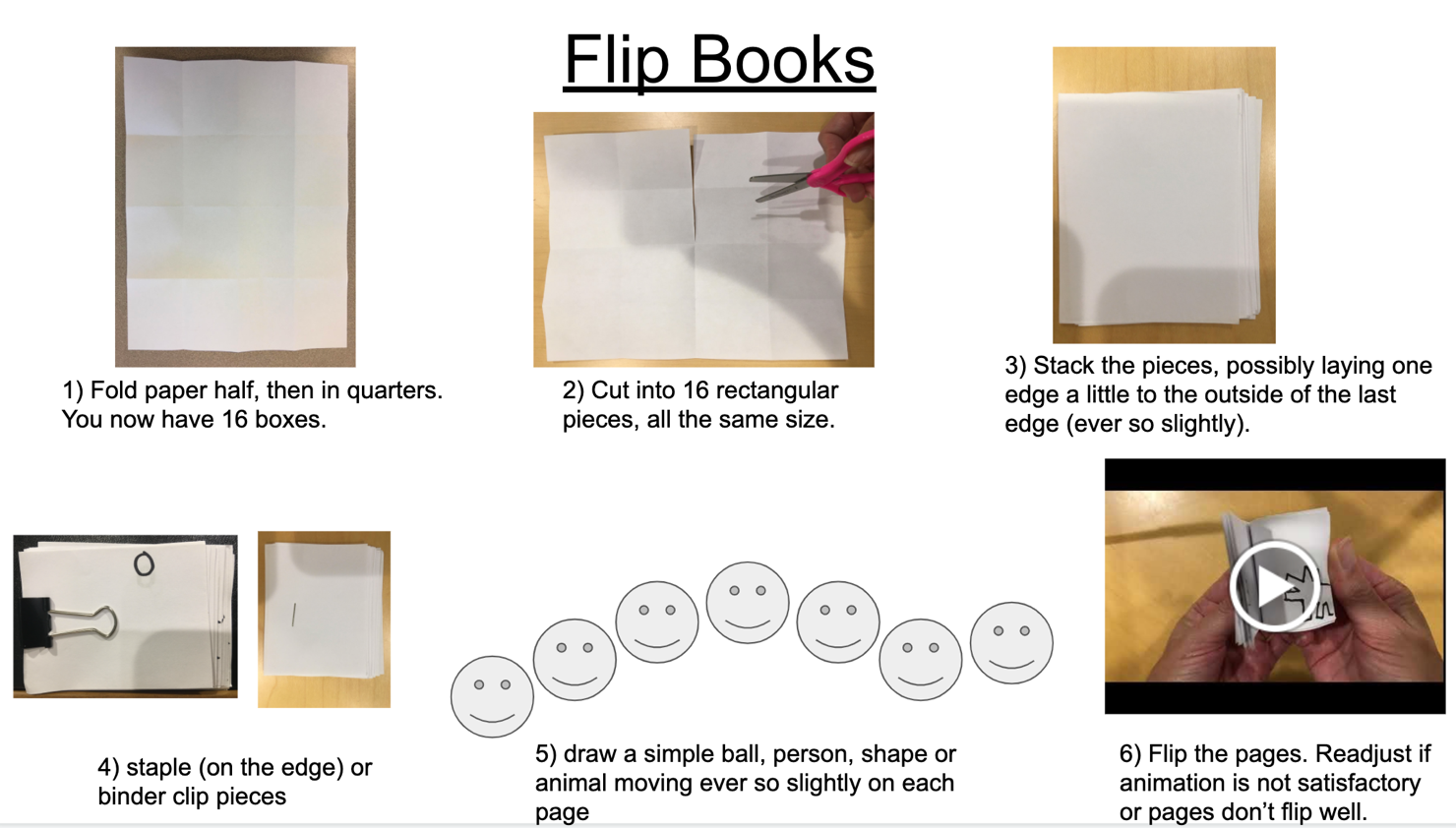 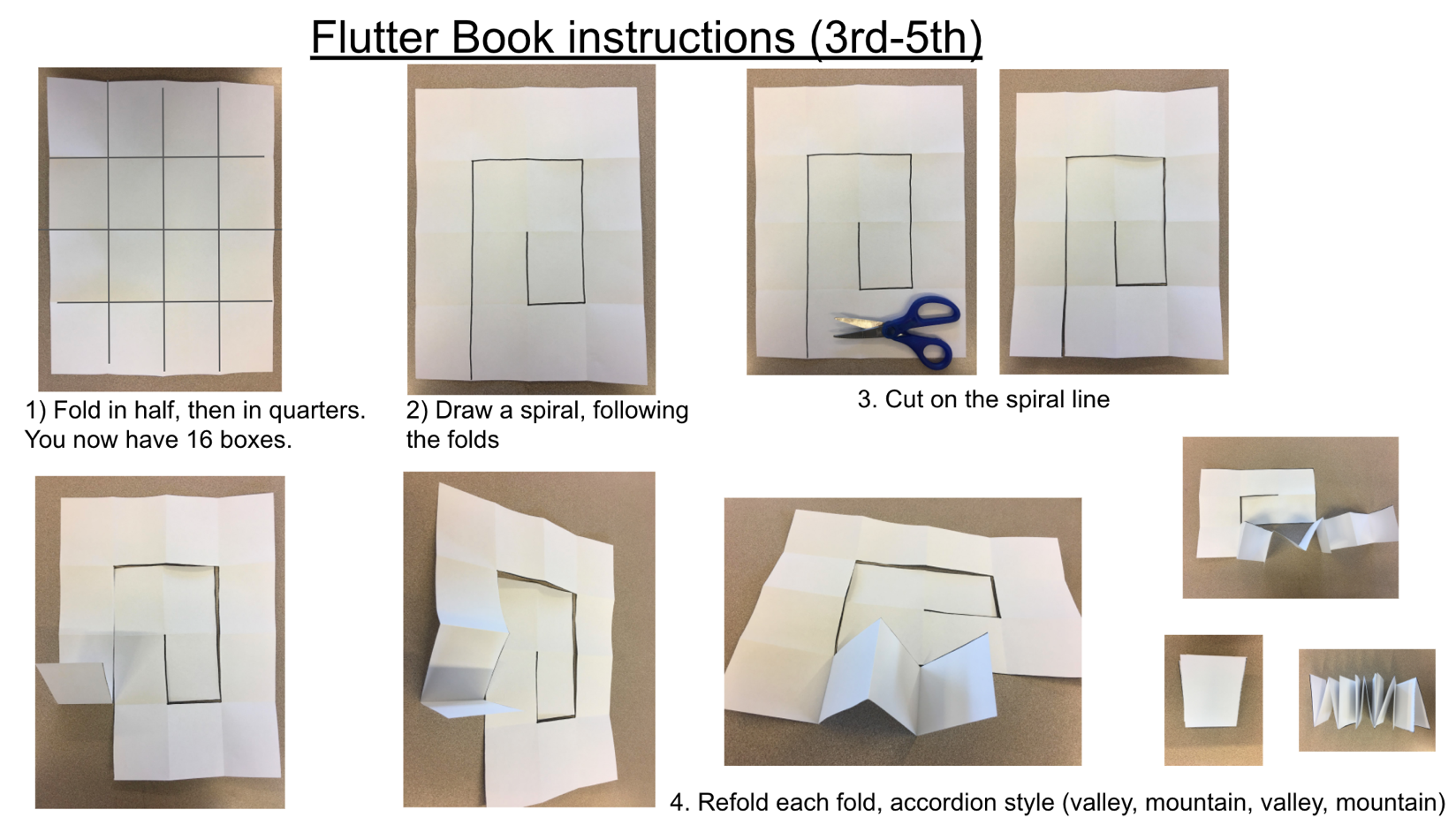 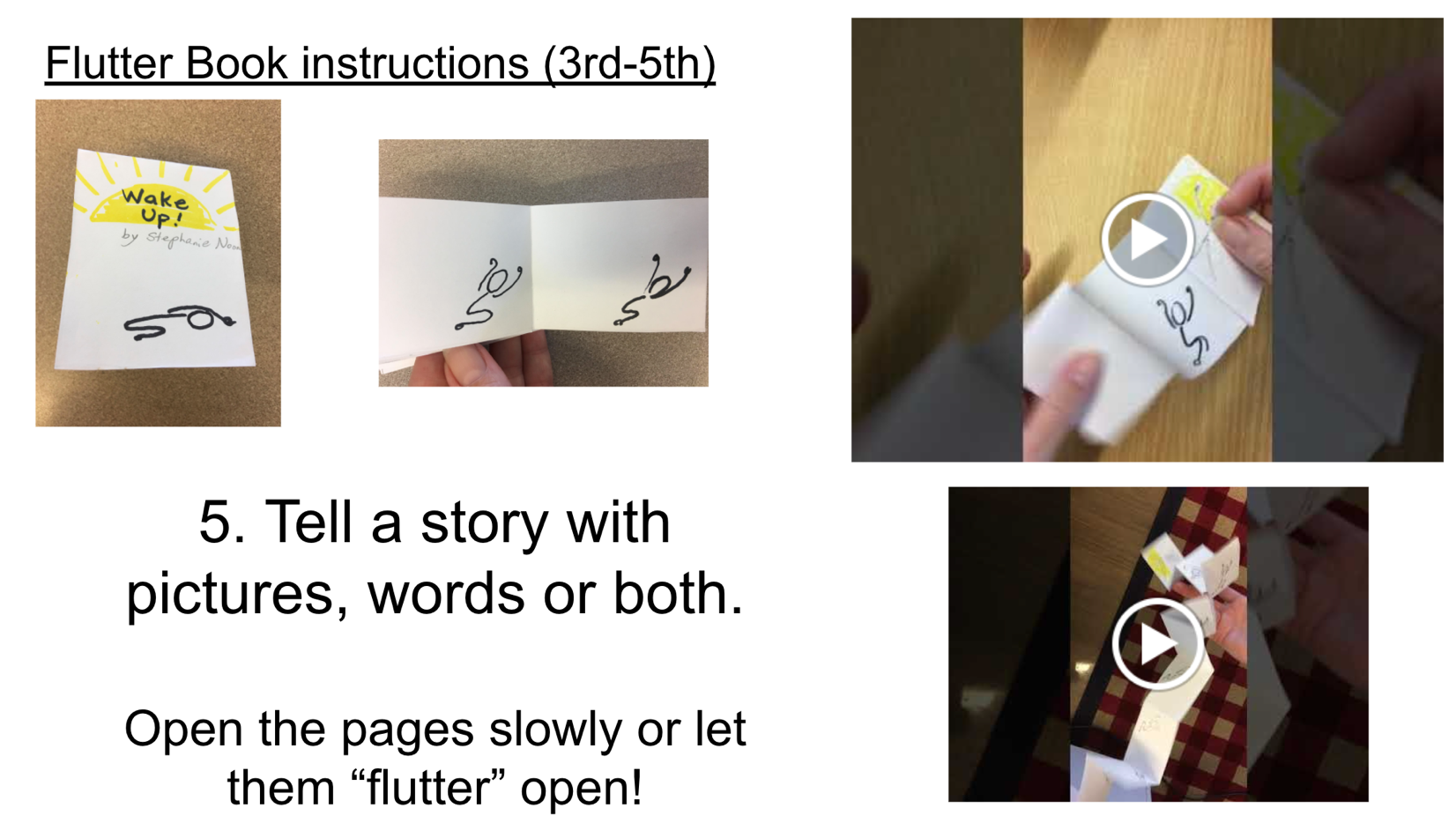 